Spieler / SaisonStammvereinLeihender VereinMit dieser Einverständniserklärung erklärt sich der Stammverein einverstanden den genannten Spieler an den leihenden Verein für die genannte Meisterschafts-Saison auszuleihen. Der Spieler ist ebenfalls mit dieser Leihstellung einverstanden.Alle Beteiligten halten die jeweils geltenden Bestimmungen zu Spielberechtigungen ein.Der NÖBV behält sich das Recht vor eine Leispielererklärung mit Begründung abzulehnen.NameVornameSaisonSpielerpass-Nr.Geb.-Datum:Mail-AdresseMobiltelefonVereinsnameVereinsnameKontakt-personName, VornameKontakt-personMail-AdresseKontakt-personMobiltelefonVereinsnameDatumStammvereinStammvereinSpielerStempel, Unterschrift / Elektronische ZeichnungStempel, Unterschrift / Elektronische ZeichnungUnterschrift / Elektronische Zeichnung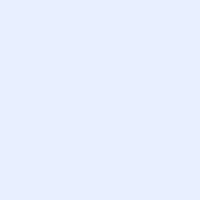 